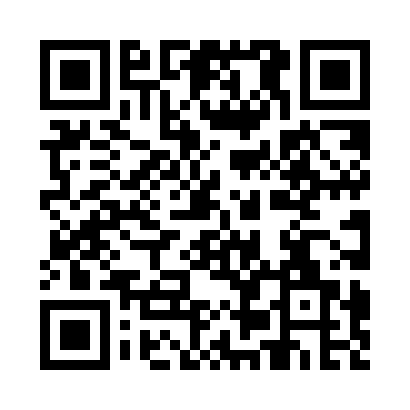 Prayer times for Old White Hall, Alabama, USAMon 1 Jul 2024 - Wed 31 Jul 2024High Latitude Method: Angle Based RulePrayer Calculation Method: Islamic Society of North AmericaAsar Calculation Method: ShafiPrayer times provided by https://www.salahtimes.comDateDayFajrSunriseDhuhrAsrMaghribIsha1Mon4:275:4812:544:368:019:222Tue4:275:4812:554:368:019:223Wed4:285:4912:554:368:019:224Thu4:285:4912:554:368:019:225Fri4:295:4912:554:368:019:216Sat4:295:5012:554:378:019:217Sun4:305:5012:564:378:009:218Mon4:315:5112:564:378:009:209Tue4:315:5112:564:378:009:2010Wed4:325:5212:564:378:009:2011Thu4:335:5312:564:377:599:1912Fri4:345:5312:564:377:599:1913Sat4:345:5412:564:387:599:1814Sun4:355:5412:564:387:589:1715Mon4:365:5512:574:387:589:1716Tue4:375:5512:574:387:589:1617Wed4:375:5612:574:387:579:1618Thu4:385:5712:574:387:579:1519Fri4:395:5712:574:387:569:1420Sat4:405:5812:574:387:569:1421Sun4:415:5912:574:387:559:1322Mon4:415:5912:574:387:549:1223Tue4:426:0012:574:387:549:1124Wed4:436:0012:574:387:539:1025Thu4:446:0112:574:387:539:0926Fri4:456:0212:574:387:529:0927Sat4:466:0212:574:387:519:0828Sun4:476:0312:574:387:509:0729Mon4:486:0412:574:387:509:0630Tue4:486:0412:574:387:499:0531Wed4:496:0512:574:387:489:04